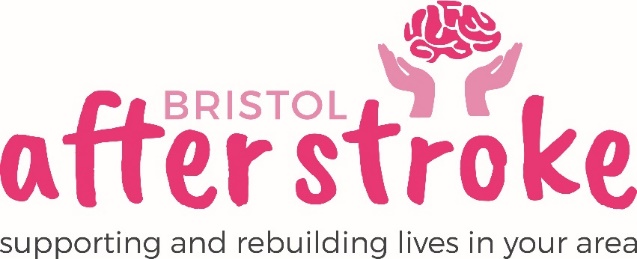 Volunteer Speaker
 Role Description What we can offer you:An induction and support and supervision in the role.You will be supported in your role by the Fundraising Officer and other appropriate members of staff as needed.Bristol After Stroke Newsletters; keeping you up to date on charity news and other volunteer opportunities.You will have the opportunity to meet with other Bristol After Stroke volunteers.  You will be able to claim reasonable travel expenses.What we ask of you:
To obtain 2 references from people who are not related to you.To keep to all the charity’s policies, values and guidelines.To complete an induction and any necessary training for the role.Bristol After StokeDec 2018Role TitleVolunteer Speaker Responsible to:Fundraising OfficerTime Commitment:Flexible:  you can decide on how many talks you want to give.Minimum commitment: 1 year.Location: Community BasedWhy we need your help:- Bristol After Stroke is an independent charity helping people in Bristol, South Gloucestershire and surrounding areas to rebuild their lives. We provide information, practical support, friendship and counselling in the months and years following a stroke. - Our Volunteer speakers give talks and presentations on behalf of Bristol After Stroke to groups in the local community to raise awareness of the importance of the work of Bristol After Stroke and the services we offer. The role will require delivering talks or picking up cheques from groups such as the Rotary or WI.Why we need your help:- Bristol After Stroke is an independent charity helping people in Bristol, South Gloucestershire and surrounding areas to rebuild their lives. We provide information, practical support, friendship and counselling in the months and years following a stroke. - Our Volunteer speakers give talks and presentations on behalf of Bristol After Stroke to groups in the local community to raise awareness of the importance of the work of Bristol After Stroke and the services we offer. The role will require delivering talks or picking up cheques from groups such as the Rotary or WI.Role Summary:Approach groups in your local area to give talks to their members.Deliver talks to community groups about Bristol After Stroke including telling people about the services we offer and the benefits to service users as well as providing information about fundraising and volunteering opportunities.Reporting back to Fundraising Officer about any further opportunities following a talk.Skills and Experience:Confident in giving talks to groups of people.Good communication and listening skills.Able to use local networks and build contacts to arrange talks.Able to handle money.Enjoy meeting people, be sociable and at ease of making conversation.Know about or be willing to learn about stroke and its impact on people.Honest, committed and reliable.